Gezocht: grond voor biogroentenWij zijn Bengt en Laura, 2 jonge bio-groentetelers op zoek naar een plek om biogroenten voor de korte keten te telen. Wie zijn we?         Wij studeerden af als masters in de biowetenschappen tuinbouw. Sindsdien zijn we zowel in het binnenland als in het buitenland (Nieuw-Zeeland en Ierland) in de professionele biogroententeelt aan het werk.Momenteel werkt Bengt als stadslandbouwer in Brussel. Hier teelt hij groenten voor Brusselse restaurants. Laura is de boerin van een CSA-zelfoogstboerderij.Sinds ons afstuderen is het onze droom om als bio-groentetelers een (eigen) bedrijf uit te baten.Laura volgde het 3e jaar bij landwijzer en wij hebben ons bedrijfsplan klaar!Wat zoeken we?  Wij zijn op zoek naar een plek waar we biogroenten voor de korte keten kunnen telen.Deze “plek” kan een stuk grond of boerderij zijn om te huren, te pachten of te kopen. We willen gedurende de eerste jaren ons bedrijf laten groeien van 0,75 ha in jaar 1 tot ongeveer 2ha in jaar 5.Deze “plek” kan echter ook een reeds bestaand bedrijf zijn waar er ruimte is voor ons om mee in te stappen.Wij willen graag starten begin 2020. Waar?Wij zijn op zoek in Oost en West-Vlaanderen in de nabijheid van een stad en in de Brusselse rand. Zo dicht mogelijk bij Gent geniet onze grootse voorkeur. ContactHeb je een lap grond waar je een nuttige bestemming voor zoekt ? Weet je iets te koop staan? Of zoek je mensen om mee je bedrijf uit te bouwen of het verder te zetten? Alle tips zijn welkom.Laat ons iets weten! Wij zouden daar heel dankbaar voor zijn.Laura Eschauzier: 0472895925 of laura_eschauzier@hotmail.comBengt Hendrickx: 0472759841 of bengthendrickx@hotmail.comWij wachten vol spanning op antwoord!Laura en Bengt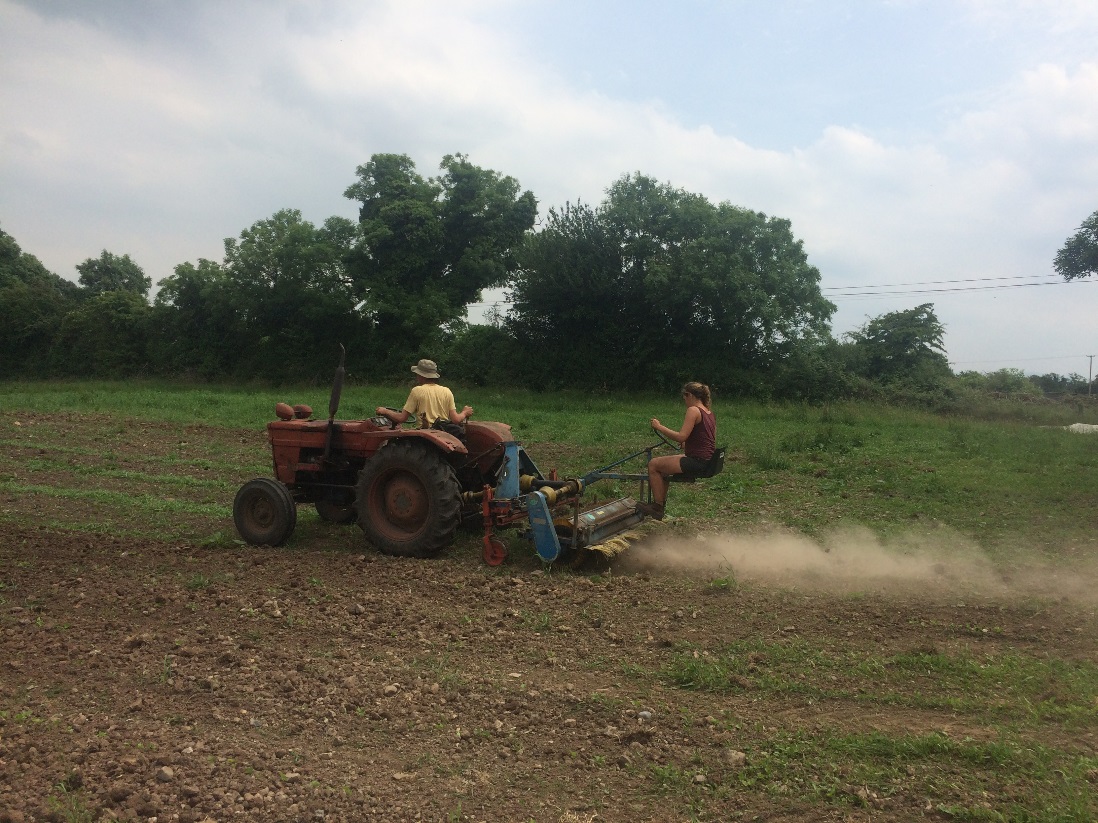 